Reservation mot finans- och näringsutskottets betänkande nr 13/2021-2022 gällande moment 70010 Infrastrukturavdelningens allmänna förvaltning, verksamheten  Landskapsregeringens budgetförslag nr 4/2021-2022Motivering Vindkraftsprojektet erhåller 1 700 000 euro ur EU:s resilienspengar och merbudgetmedel skall därför inte användas.Med anledning av det ovanstående föreslår jagföljande text: "Utskottet föreslår att inget tilläggsanslag skall användas för resursförstärkning inom arbetet med att underlätta och möjliggöra etablering av storskalig havsbaserad vindkraft på Åland. Detta gäller för tre år och innebär en sänkt årskostnad om ca 140 000 euro/år.”Stephan Toivonen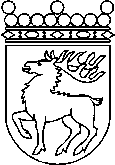 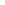 Ålands lagtingRESERVATIONRESERVATIONLagtingsledamot DatumStephan Toivonen2022-06-02Till Ålands lagtingTill Ålands lagtingTill Ålands lagtingTill Ålands lagtingTill Ålands lagtingMariehamn den 2 juni 2022Mariehamn den 2 juni 2022